28 ТРАВНЯ – ЦЕЙ ДЕНЬ В ІСТОРІЇСвята і пам'ятні дніНаціональні Азербайджан: День Республіки Азербайджан — у 1918 р. проголошена Азербайджанська Демократична Республіка, перша (після Кримської Народної Республіки) парламентська республіка на мусульманському Сході, що проіснувала до квітня 1920 р.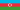  Україна: День прикордонника — в Україні відзначався з 2003 року по 2017 рік (у 1992—2002 відзначався 4 листопада); до цього в РРФСР та СРСР — починаючи з 1919 р.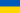  Україна: Всеукраїнський день краєзнавства — в Україні відзначається починаючи з 2017 року, цей день 1925 року вважається офіційною датою інституціоналізації вітчизняного краєзнавчого руху. Ефіопія: Національне свято Федеративної Демократичної Республіки Ефіопія. Національне свято (1991)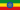  Непал: Національне свято Федеративної Демократичної Республіки Непал. День Республіки (2008)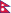 Події1742 — у Лондоні відкрився перший у світі критий плавальний басейн.1812 — було підписано Бухарестський мирний договір, за яким Бессарабія перейшла до складу Російської імперії.1918 — Володимир Ленін підписав декрет про створення прикордонної охорони у РРФСР. День прикордонника в Україні.1918 — Вірменія й Азербайджан проголосили державну незалежність.1923 — генеральний прокурор США оголосив, що жінки мають право носити штани де завгодно й коли їм це заманеться.1925 — в місті Харкові розпочалася І Всеукраїнська конференція з краєзнавства під час роботи якої було створено Український комітет краєзнавства.1957 — у США заснована Національна академія грамзапису, що вручає одну з найпрестижніших премій у світі музики — «Греммі».1959 — Американськими вченими був проведений успішний запуск в космос з поверненням двох мавп, Айбл та Бейкер на ракеті АМ-18.1965 — Рада Міністрів СРСР постановила організувати на базі Донецької філії Харківського державного університету ім. Горького Донецький державний університет1987 — 19-річний німецький льотчик-аматор Матіас Руст на спортивному літаку приземлився на Красній площі у Москві.1985 — команда київське «Динамо» забила свій 2000-й гол у чемпіонатах СРСР.1997 — в Києві голови урядів України й Росії підписали пакет документів про базування й розподіл Чорноморського флоту.2009 — у Києві відкрили Культурно-просвітницький центр «Alex Art House»Народились1660 — Георг I, англійський король (1714–1727)1738 — Жозеф Гільотен, французький лікар, винахідник гільотини1740 — Федот Шубін, російський скульптор1779 — Томас Мур, ірландський поет1860 — Олеськів Йосип, ініціатор масової трудової міграції українців до Канади в 1890-х роках.1877 — Волошин Максиміліан Олександрович, російський поет, маляр1879 — Милутин Миланкович, сербський цивільний інженер, кліматолог, геофізик, астроном і математик1884 — Едвард Бенеш, чеський політик, президент Чехословацької Республіки (1935–1938, 1945–1948).1888 — Водолажченко Ольга Гаврилівна, український історик, філолог, архівіст1895 — Перацький Броніслав, польський військовик, політик, міністр внутрішніх справ Польщі (1931–1934).1906 — Ростислав Єндик, український антрополог, письменник, публіцист, журналіст, педагог, громадський і політичний діяч.1908 — Ян Флемінг, англійський письменник, літературний батько Джеймса Бонда1918 — Бобошко Костянтин Матвійович, Герой Радянського Союзу1944 — Рудольф Джуліані, американський юрист, підприємець і політик, мер Нью-Йорка (1994–2001)1952 — Василенко Олександр Миколайович, соліст-вокаліст Національного ансамблю солістів «Київська камерата», народний артист України1953 — Богатиренко Анатолій Андрійович, народний депутат України 3-го скликання1968 — Кайлі Міноуг, австралійська акторка та співачка1968 — Олексій Лебединський (псевдонім «Професор Лебединський»), російський співак і актор1971 — Аваков Арсен Георгійович, футболіст (грав у клубах Таджикистану, України та Російської Федерації)1971 — Гай-Нижник Павло Павлович, український історик, поет, громадсько-політичний діяч1972 — Положинський Олександр Євгенович, український рок-співак і шоумен, лідер гурту «Тартак» .1974 — Ганс-Йорг Бутт, німецький футболістПомерли1747 — Люк де Клап'є де Вовенарг, французький письменник-мораліст, філософ (нар.1715)1750 — Сакураматі, 115-й імператор Японії1787 — Леопольд Моцарт, батько і і вчитель В.-А.Моцарта1805 — Луїджі Боккеріні, італійський композитор і віолончеліст1843 — Ной Вебстер, філолог, автор Вебстерського словника.1849 — Анна Бронте, англійська письменниця, одна з трьох сестер Бронте, автор роману «Незнайомка з Вілдфел-Холу».1916 — Франко Іван Якович, один із найвизначніших духовних провідників України, письменник, вчений, громадсько-політичний діяч, публіцист. Похований у Львові на Личаківському цвинтарі.1926 — Яворський Василь, український (галицький) громадсько-політичний діяч, правник, видавець, депутат австрійського парламенту (1900–1907).1947 — Гаккебуш Любов Михайлівна, українська драматична актриса, педагог, перекладач, народна артистка УРСР.1949 — Лотоцький Антін Львович, український громадський діяч, січовий стрілець, дитячий письменник, журналіст і видавець.1974 — Анастазієвський Микола, український художник, мистецтвознавець, педагог.2000 — Білозір Ігор Йосипович, український композитор, лідер музичного гурту «Ватра» (помер від травм, завданих російськими націоналістами).